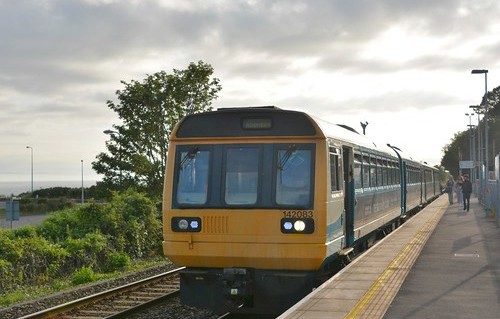 Class 142Type of train	Two carriage diesel trainYear built	1985 to 1987Number in fleet	15Seating capacity	102 + 6 tip up seatsToilets	1Wheelchair accessible toilet	NoWheelchair users’ space	2Priority seating	NoBicycle space	2On board facilities	Public address, access ramp, Wifi and push buttondoors. These trains do not have visual information screens.Routes operated	Cardiff Valleys network.Cardiff to Swansea and West Wales. Cardiff to Ebbw Vale and Cheltenham.